กองทุนหลักประกันสุขภาพ อบต.ในเมือง จัดทำโครงการห่วงใยใส่ใจสุขภาพผู้สูงอายุ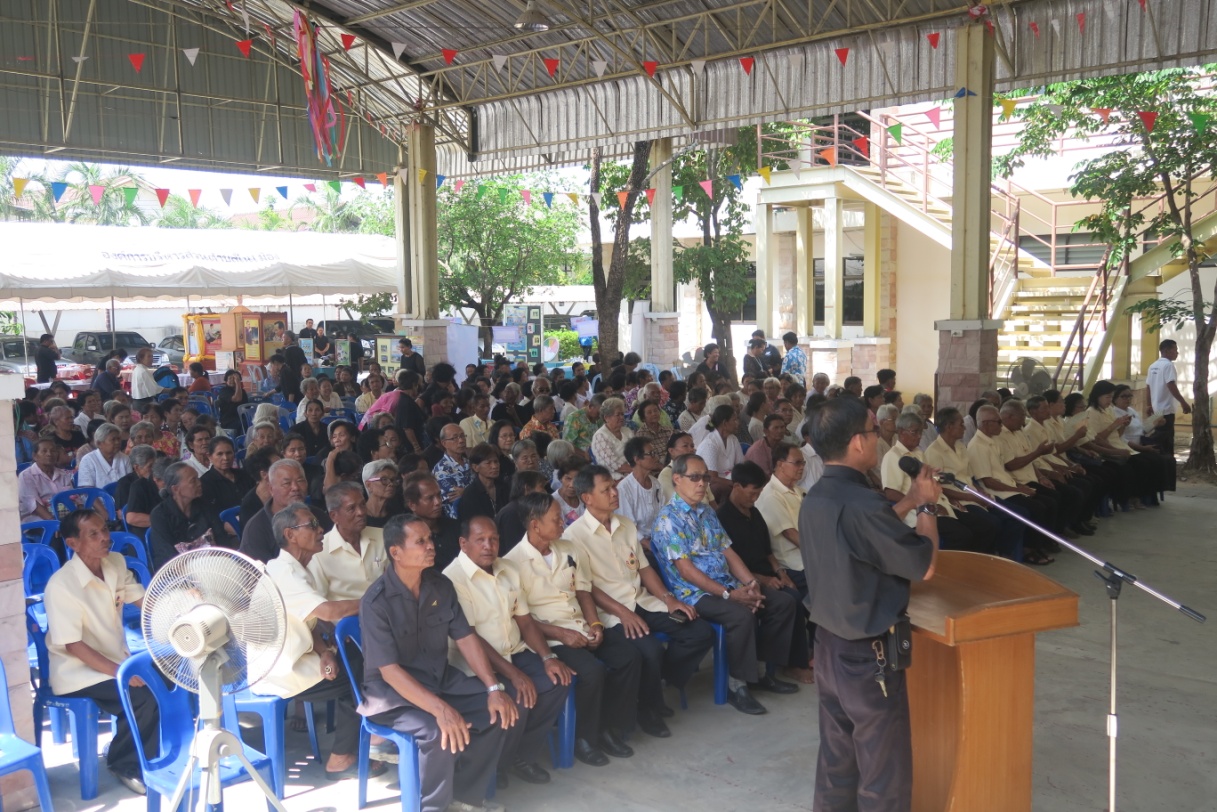 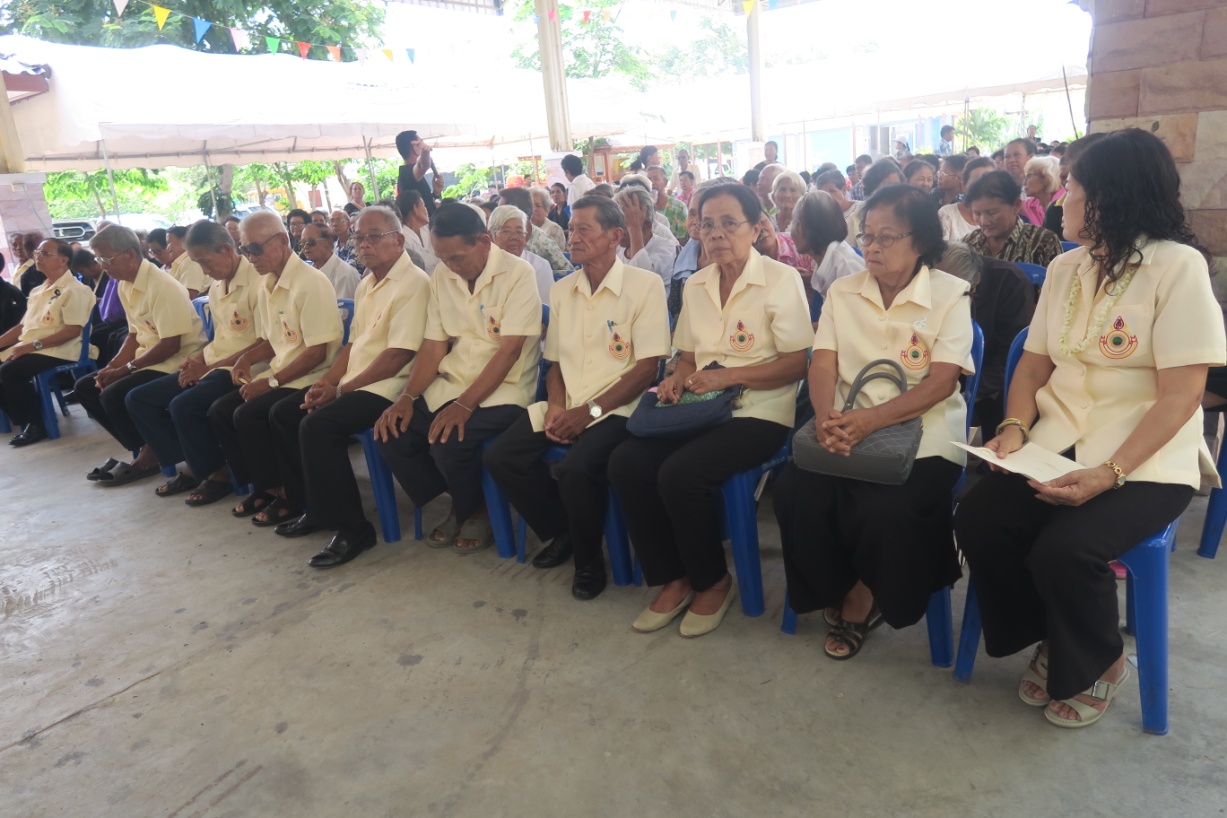 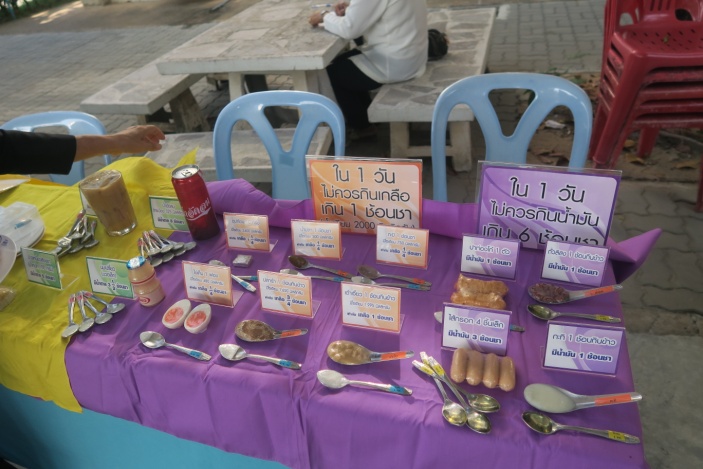 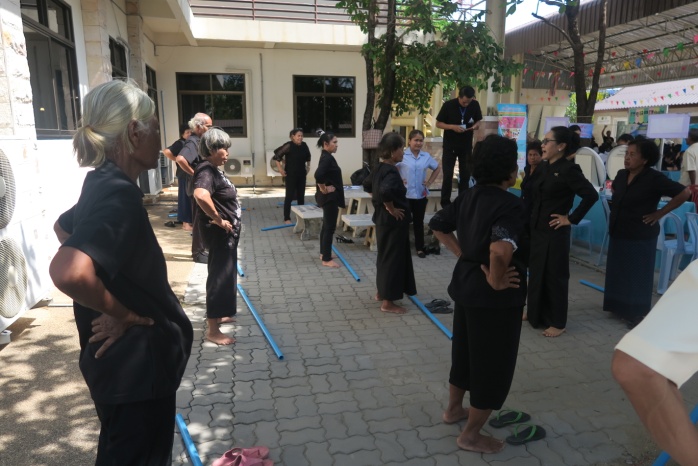 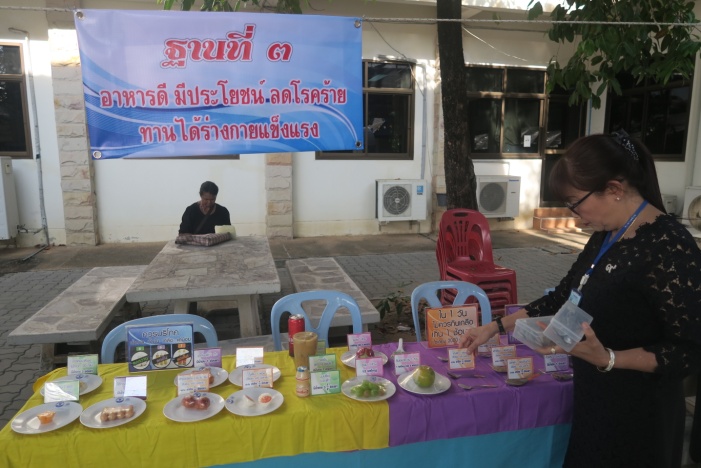 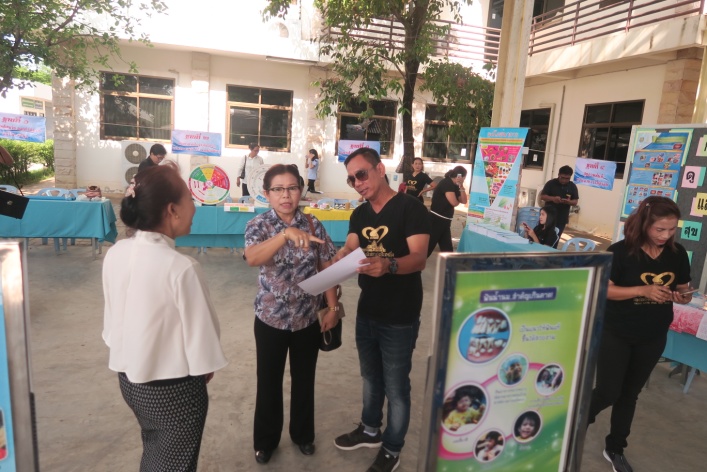 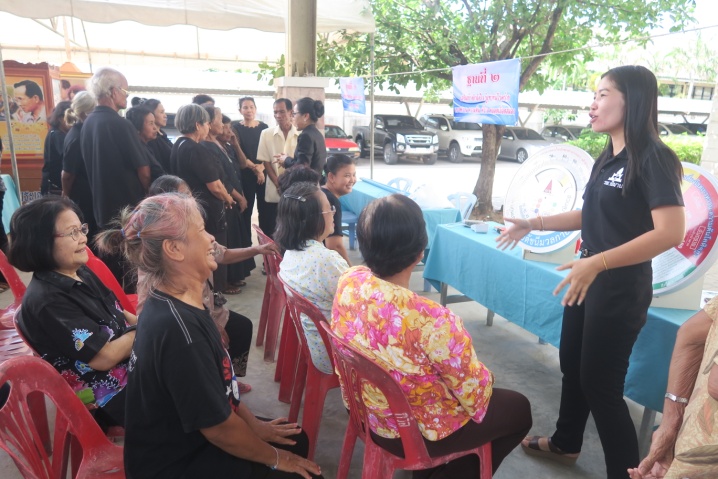 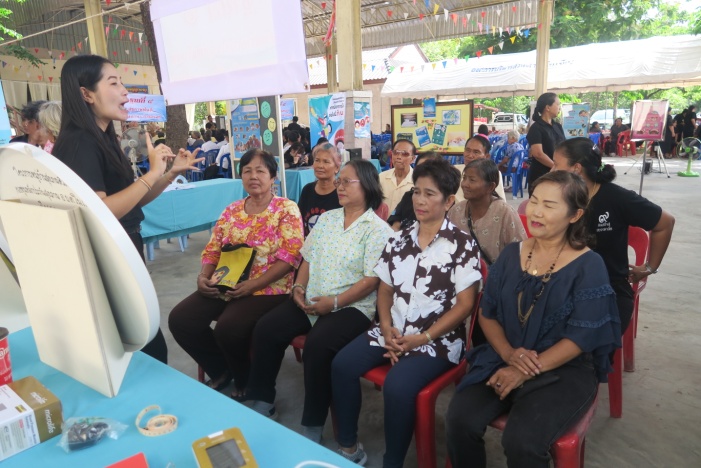 